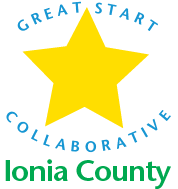 2018-2019 SRAC Action Agenda GoalsImprove wellness for children birth to age 8.Partner to promote social emotional health awareness and supports.Advocate for and build new partnerships within the early childhood system to increase the number of trainings on Social/Emotional Health that include parents, teachers, childcare providers, and community membersPartner with local agencies to gather feedback on available resources and needs.Partner with local agencies to provide and promote Social/Emotional Health training opportunities in local districts.Maintain parenting class opportunities in local districts to educate parents on child learning and development.Gather feedback on options and community needsPartner with local agencies to provide and promote parenting skills class opportunities.Increase access to high quality early care and education services and supports.1.) Review and make recommendations regarding the components of the Great Start Readiness Program. 2.) Increase families’ knowledge, understanding, and utilization of childcare subsidy, and high quality childcare options via Great Start to Quality. 3.) In collaboration with the region’s Great Start to Quality Resource Center, link licensed and registered providers in the GSC/GSPC geographic area to Great Start to Quality for the purpose of achieving higher levels of quality.Facilitate a school readiness advisory committee, which meets regularly and is comprised of required and recommended members representing the diversity of the GSC/GSPC area, to advise the Great Start Readiness Program staffRecruit parents, providers, and community members who represent the diversity of the area and programs and services, to ensure equal representation and engagementEngage families, childcare providers and impact the current availability and/or need for wrap around care (i.e. child care) or care that is not offered through GSRP/HS (i.e. summer, weekends, weather days, etc.)Build collaboration between the GSQ, GSC, and GSPC to improve parent access and participation to child care resources.Develop a plan to increase family knowledge and understanding of the child care subsidy and promote GSQ website.  Implement plan to increase parent knowledge and understanding of the child care subsidy and promote GSQ website.Build collaboration between the GSQ, GSC, GSPC, to connect and support providers.  Create tool and gather feedback from providers to find the root cause for the lack of participation.Share feedback with GSQ and the SRAC and discuss results.  Implement plan to increase provider participationChildren are prepared to succeed in school.Increase awareness of and supports for school readiness.Promote and support early learning programs in Ionia County.Promote and provide financial support for the Dolly Parton Imagination Library.Continue collaboration to support evidence based literacy and social/emotional playgroupsPromote partnership and alignment to support the transition into kindergarten to strengthen the Early Childhood system in Ionia County.Hold preschool partnership activities in each district with local providers, parents, and schoolsCollaborate with parents, agencies, schools, and communities to create a kindergarten transition packet to hand out to every child at Kindergarten Round-ups.Gather feedback from recipients to judge the efficacy of the transition packs.